The European Tourism Board were interested in exploring the extent to which time spent in Europe on holiday can predict the amount of time tourists spend paying attention to historical architecture.  In particular they wondered whether a “ho hum” factor set in whereby the longer a tourist had spent in Europe the more normative the architecture would become and hence not draw as much attention.  They further wanted to check whether a pre-existing love of/interest in architecture would influence this relationship.  A team of field researchers were hired to intercept backpackers as they alighted from trains in Roma Termini train station and ask if they would be willing to participate in a study.  Travellers were told the study was interested in how many kilometres of walking they would do in the day as a tourist and the kinds of places tourists are interested in.  Those who agreed were given a survey to complete which included a measure of their love of historical architecture prior to the start of their European travels, and an indication of how many days they had spent on their holiday already.  In addition each participant was fitted with a GPS unit that would monitor their movements for the day.  At the end of the day the participants rendezvoused with the field researchers at a restaurant where they returned the GPS units and were given a voucher for a free dinner as a thank you.  The data from the GPS units was analysed and the amount of time spent standing still in and around architecturally significant buildings was gathered as measure of time spent gazing at and admiring the architecture. Of interest from an analysis perspective is whether the number of days spent travelling already would predict the time spent gazing at architecture (with the feared result that this relationship would be negative), and a further check to see if a pre-existing love of architecture would change the strength or direction of this relationship.Step 1 – Taking a look at the data.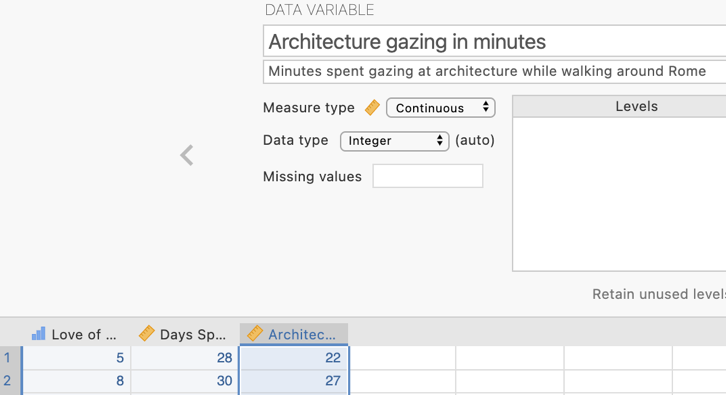 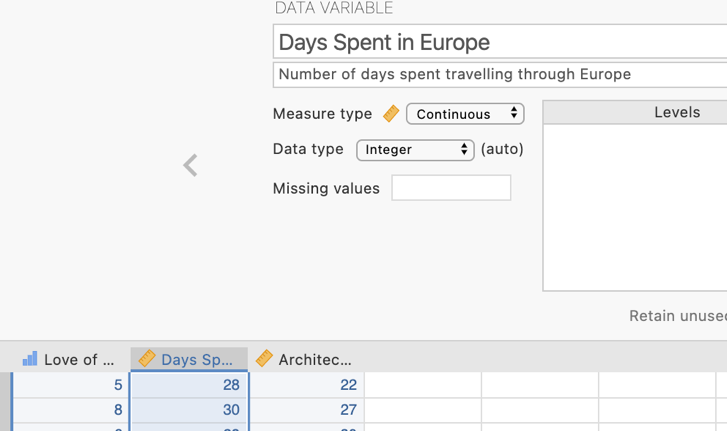 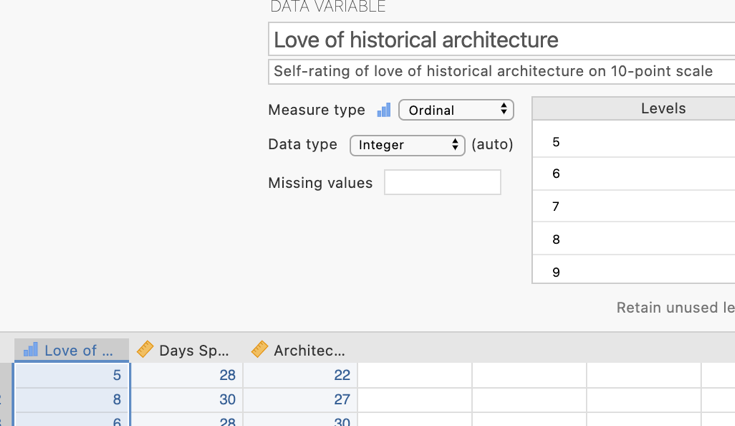 Step 2 – Creating centred versions of our Independent Variable and Moderator VariableWhen conducting a moderated regression an interaction term is created by multiplying the independent variable and the moderator variable.  The creation of this term creates a multicollinearity issue.  It is not surprising that there would be multicollinearity between a variable and variables used to create it.  This creates instability in the regression model, in particular for the standard errors (and hence significance tests) for the direct effects of the independent variable and the moderator in the presence of the interaction term.  To minimise this we “centre” our independent variable and moderator. Centering is another way of saying that we convert the scores to deviation scores from the mean.  So our first step will be to create these centered terms in our data set.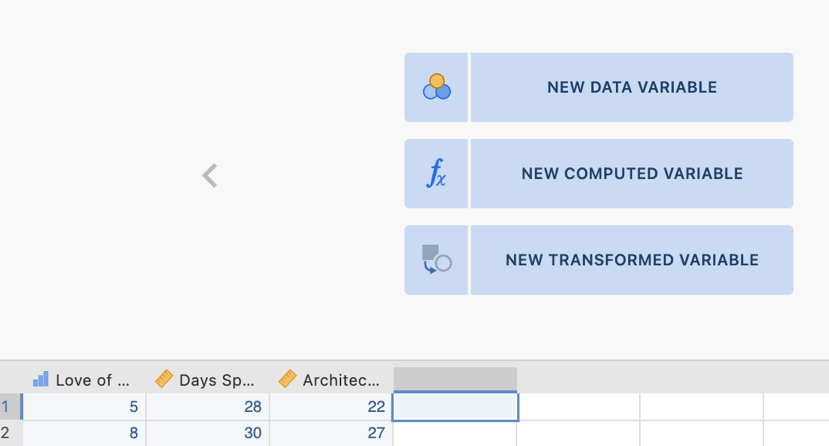 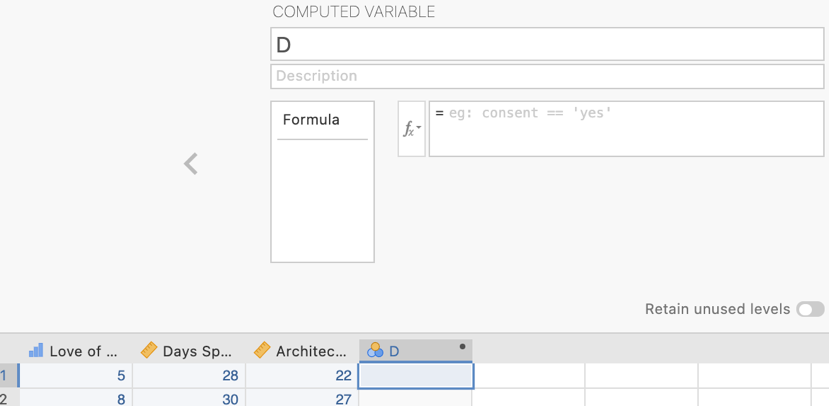 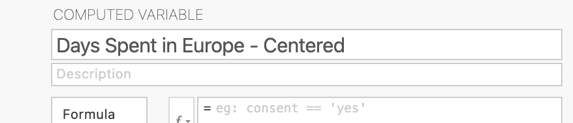 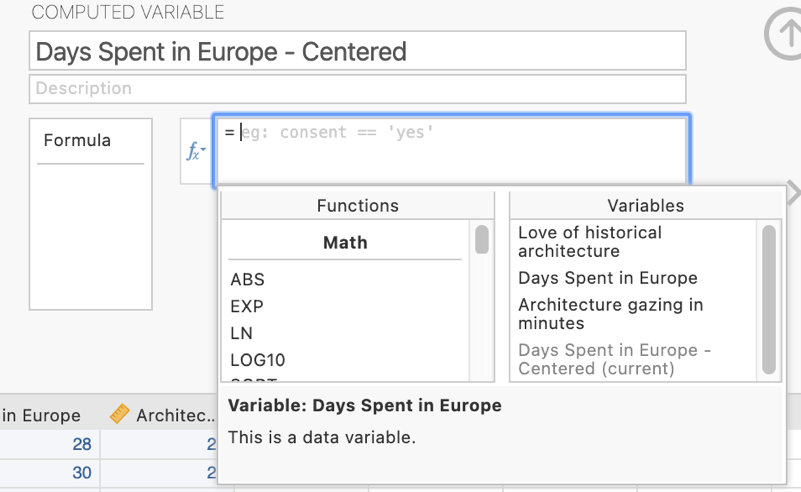 We want to create a formula in the formula box that will subtract the mean of this variable from each individual score.  In other words we want to create the formula: X - MX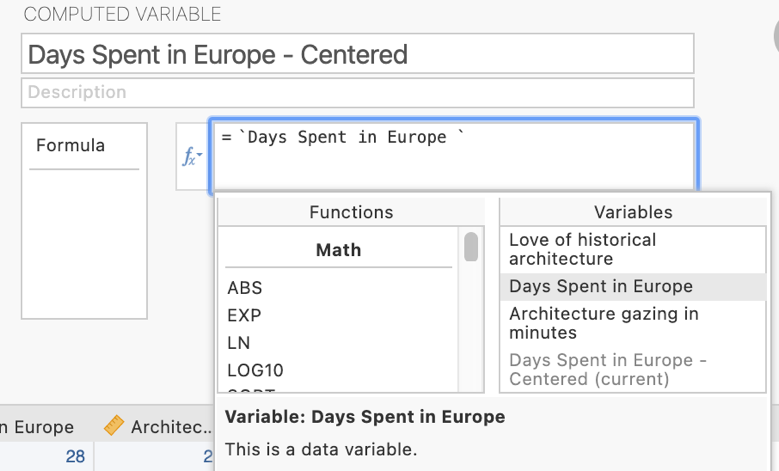 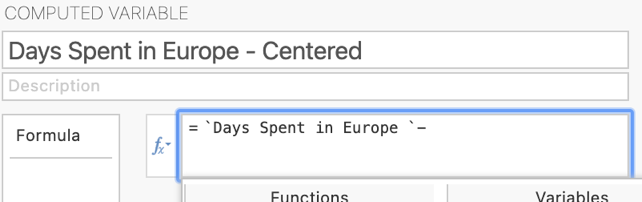 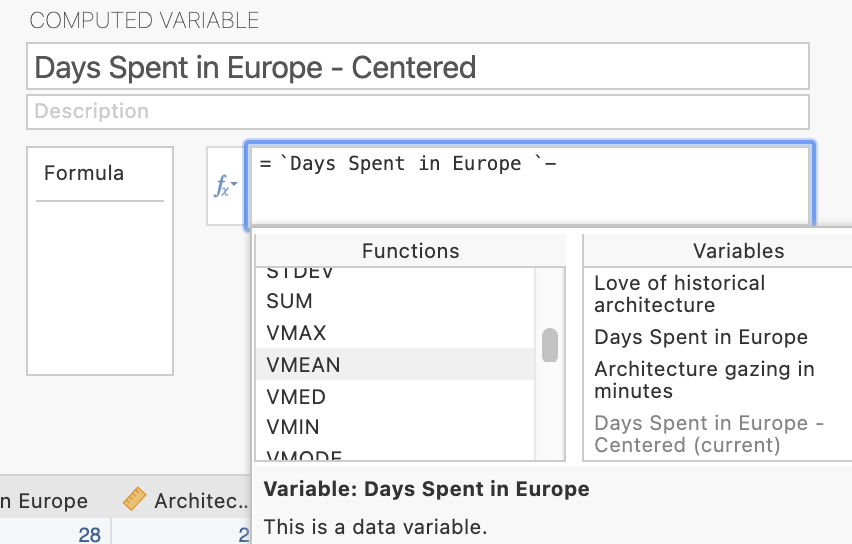 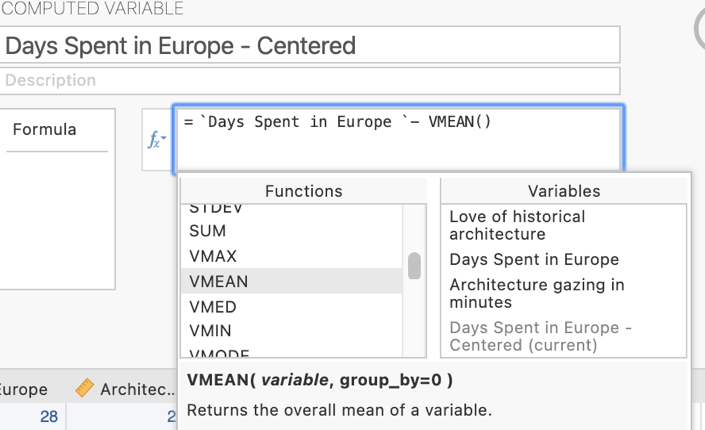 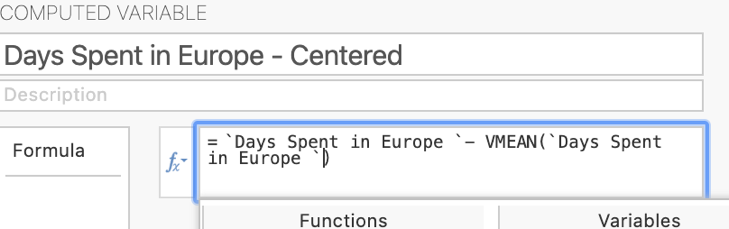 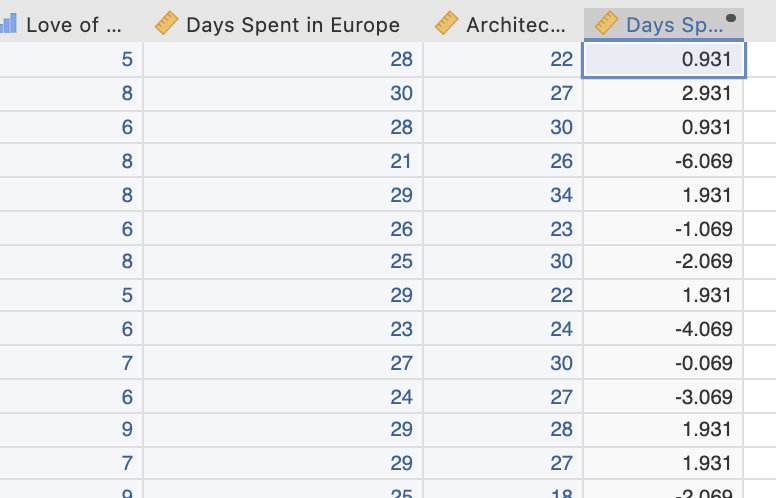 Repeat this process to create the centered version of the Love of Historical Architecture moderator variable.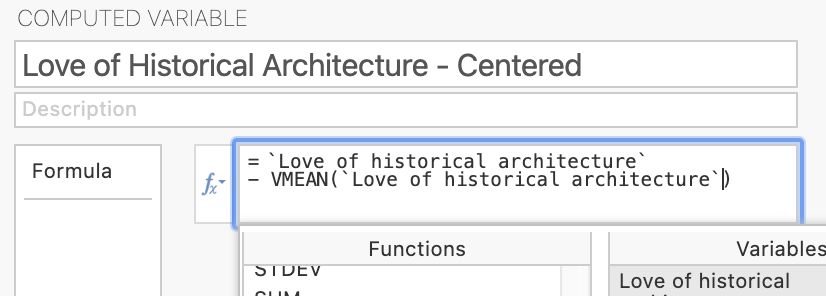 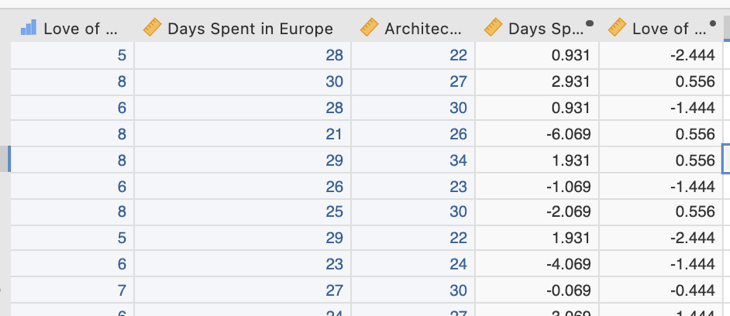 Step 3 – Creating the interaction term with the centered variablesFinally we need to create the interaction term to add to the regression model. This needs to be created from the two centered variables that we just created.We’ll use the same compute variable process, but specify a different formula.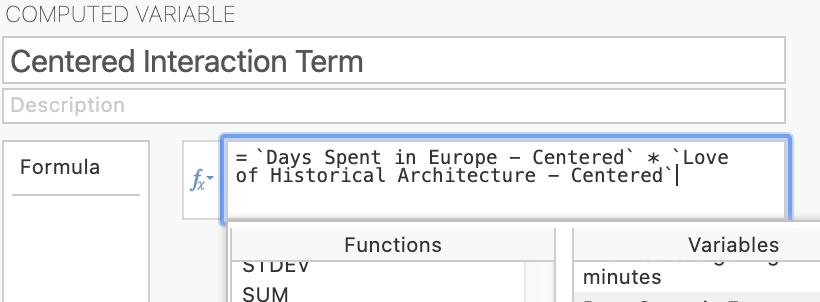 We should now have six variables all together in our data set. Our original dependent, independent and moderator variables, the centered versions of the independent and moderator variables and the interaction variable.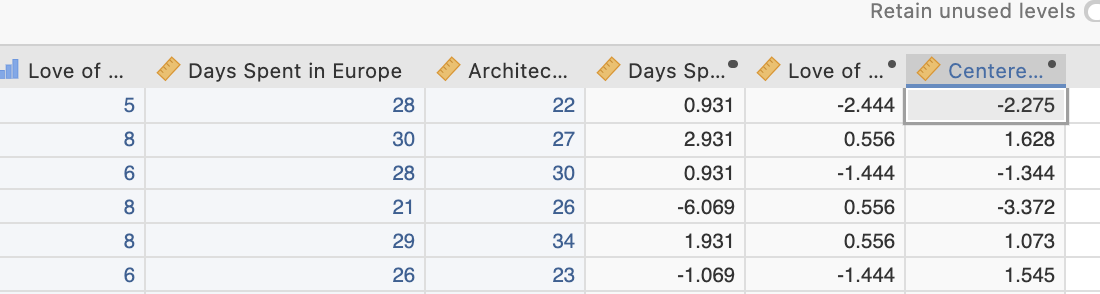 We are now ready to run our moderated multiple regression to see if we have evidence for moderation.Step 4a – Running our moderated multiple regression.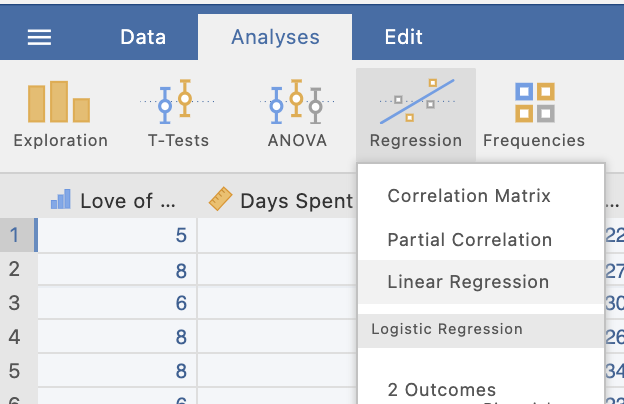 Step 4b – Selecting analysis options The first thing we need to do is tell jamovi what variable is our criterion/dependent variable and which are our predictors.  It is important to note that jamovi refers to continuous predictors as covariates and categorical predictors as factors.  In our case all our predictors are continuous so we will need to move them across to the covariates box.  We’ll move the centered versions of our independent and moderator variables as well as the interaction term all to the covariates box.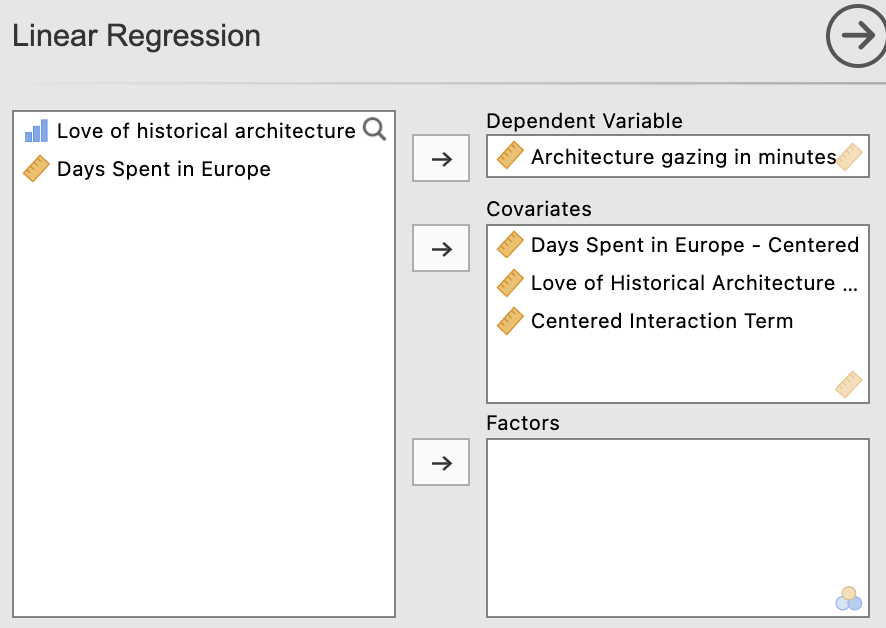 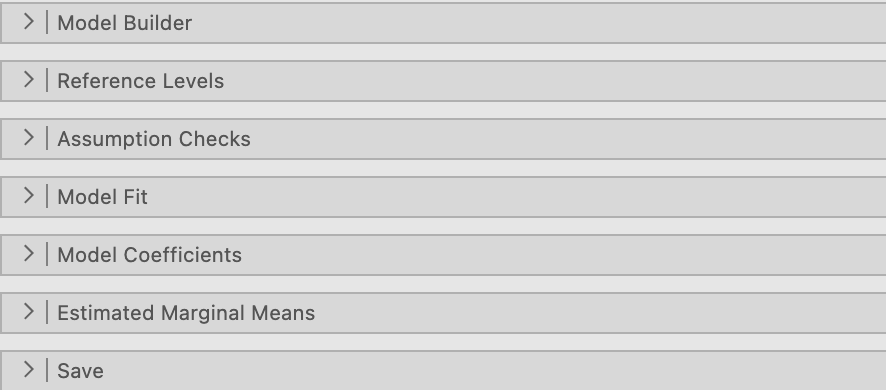 In Model Builder we need to build a hierarchical regression with our centered independent and moderator variables in Block 1 and our interaction term in Block 2.  Drag the variables across to create Block 1.  Click to add the second block and drag the interaction term across so that your model specification looks like the screen shot on the right side below.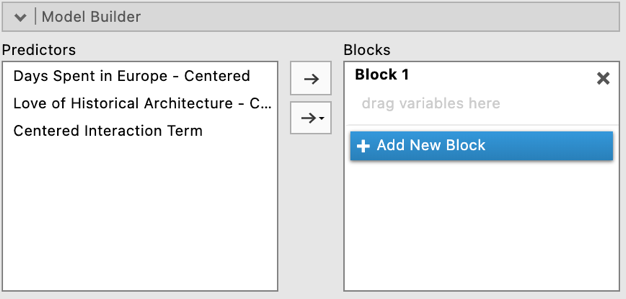 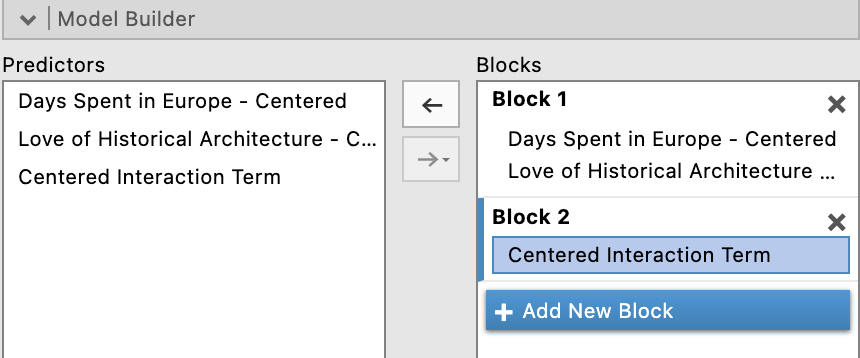 Under Model Fit, in addition to the R and R2 already set as a default, we’ll ask for adjusted R2 and the Overall Model F test.  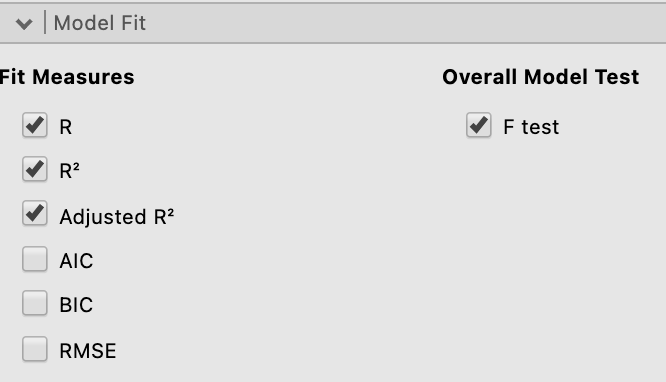 Under the Model Coefficients drop down menu, we’ll ask for confidence intervals for our unstandardised regression coefficients, Bs,  (under Estimate) as well as asking for standardised regression coefficients, s, (under Standardised Estimate).  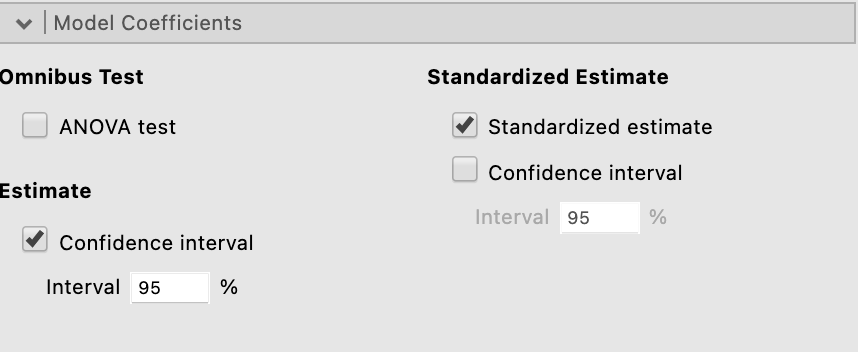 Our regression output so far looks like this: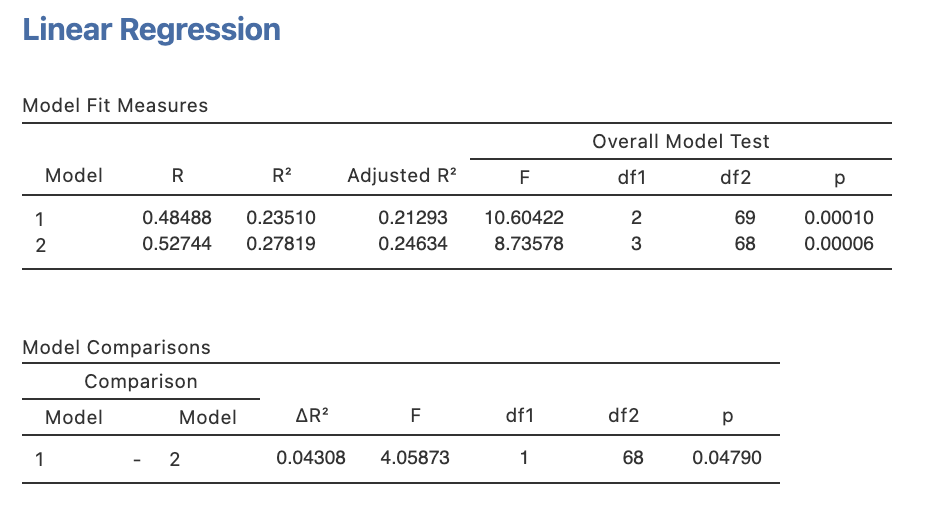 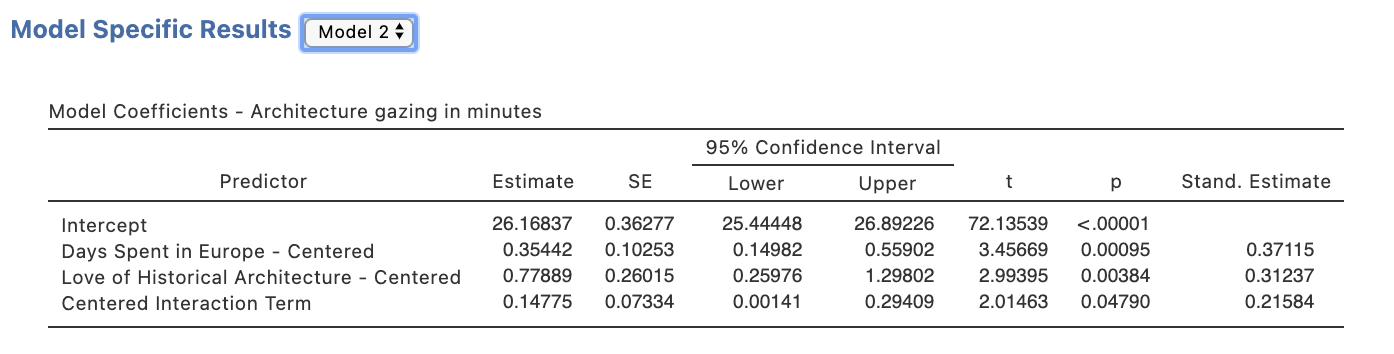 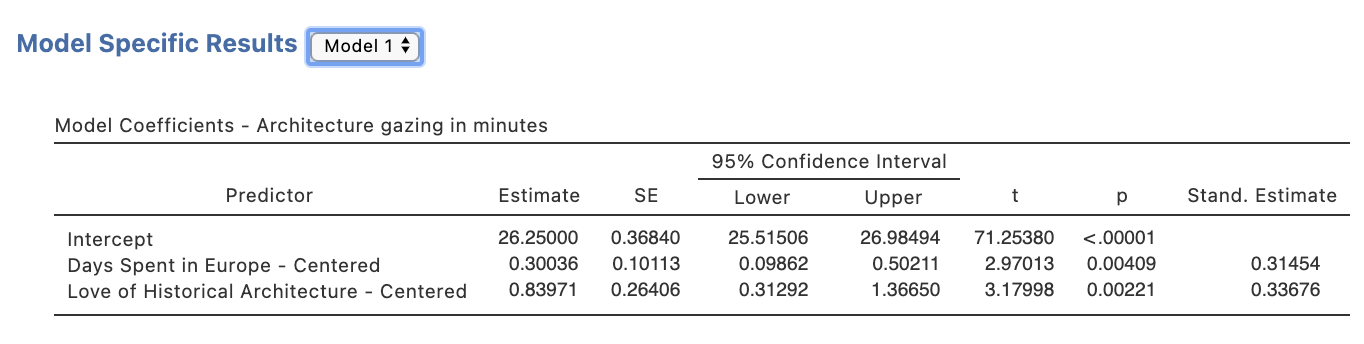 Step 4c – Obtaining r2a(b,c), for our modelOne key statistic that is conventionally reported with multiple regression results, namely squared semi-partial correlations, or r2a(b,c), are not available via the Linear Regression menu.  To obtain these we need to run some separate analysis.Head to the Analyses ribbon, select Regression and then Partial Correlations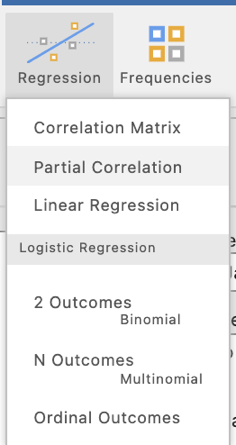 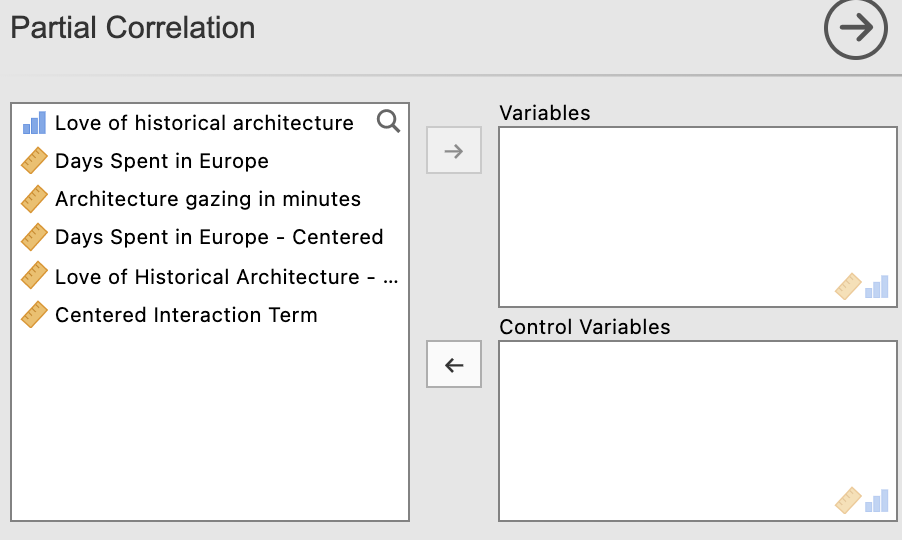 Before we start let’s make sure the options we need have been selected. The most important selection is to change the selection to “Semipartial” under Correlation Type as Partial is the default.  Also untick “Report significance” under Additional Options to keep the output minimal and easy to interpret. 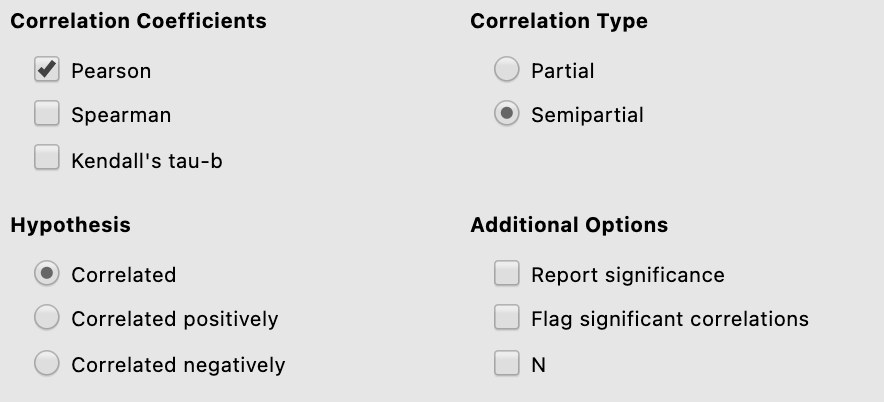 There are three semi-partial correlations we need to request.  These are between our dependent variable Architecture Gazing with each of the three predictor variables, controlling for the respective remaining two each time. Below is how you will specify each semi-partial correlation that you need for this regression model..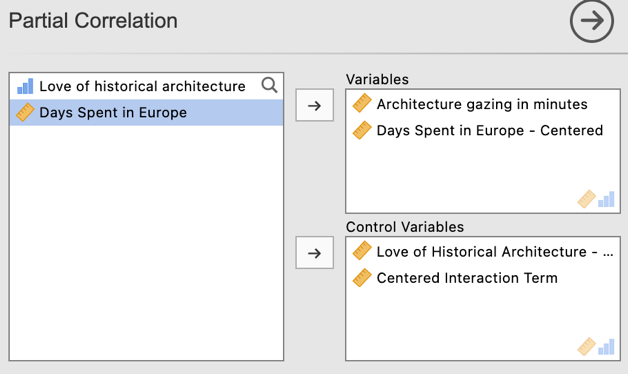 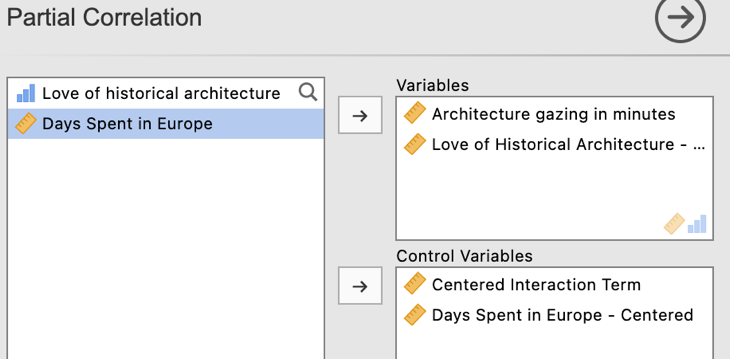 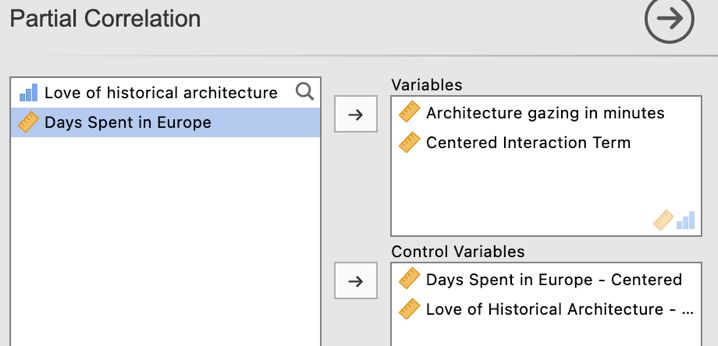 Note that after running each semi-partial correlation you will need to click underneath the output so that jamovi knows to create an additional output, rather than editing the one you just created.  Jamovi will edit whichever output is currently highlighted in white.  To ensure you get additional output rather than overwritten output ensure you have clicked underneath the output created and it has turned grey.Our three semi-partial correlation runs will provide the following output: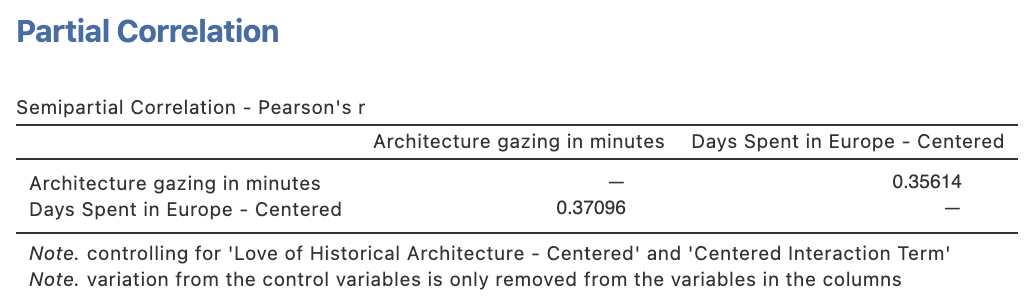 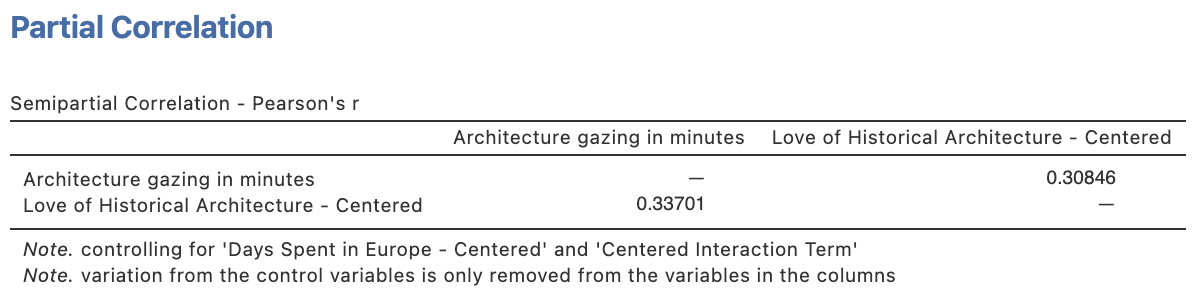 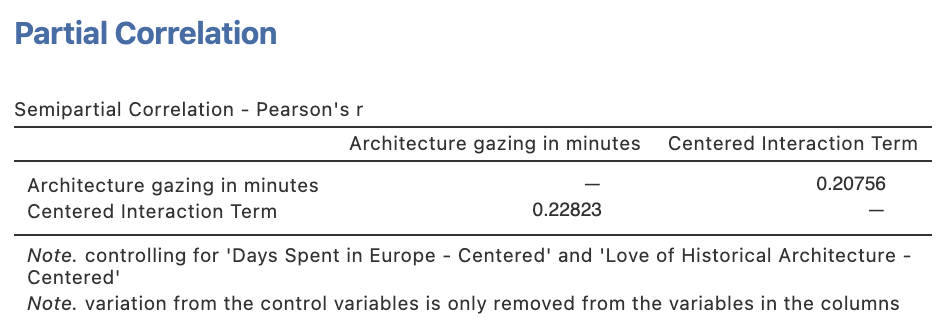 Step 5 – Running our Simple Slopes AnalysisWithin the regression menus that are part of the base jamovi program, simple slopes are not currently an option that can be requested (as at v. 1.8.4).  However jamovi has a range of add on modules that can be activated which expand the analysis options available.  One of these, the General Analyses for Linear Models in jamovi, or gamlj module, will allow us to obtain our simple slopes.  In order to install an add on module you need to click on the addition icon in the top right hand corner of your jamovi window.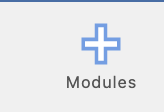 Go to the library tab, and scroll to find the gamlj module and click to install it.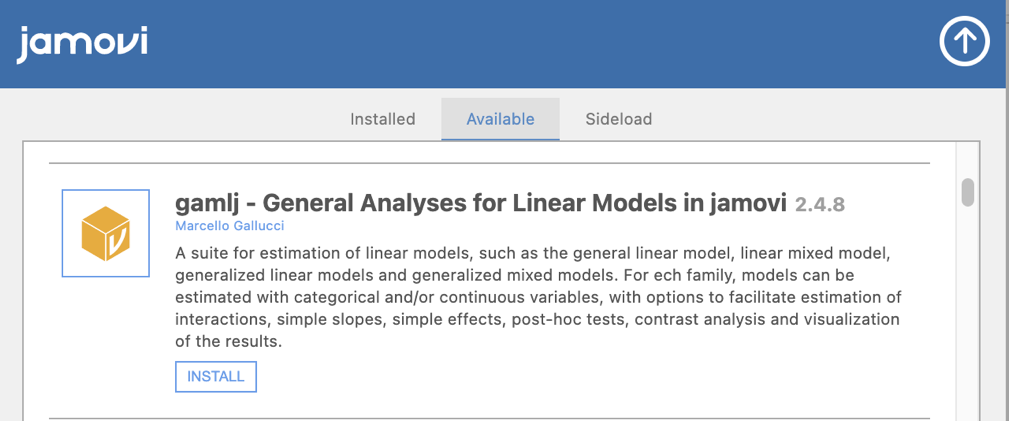 You will now see that you have an additional option on your Analyses toolbar called Linear Models.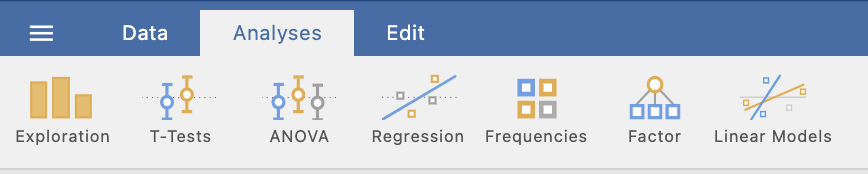 Click on Linear Models and then select General Linear Model.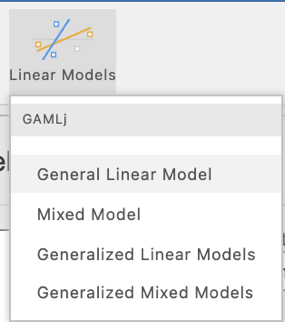 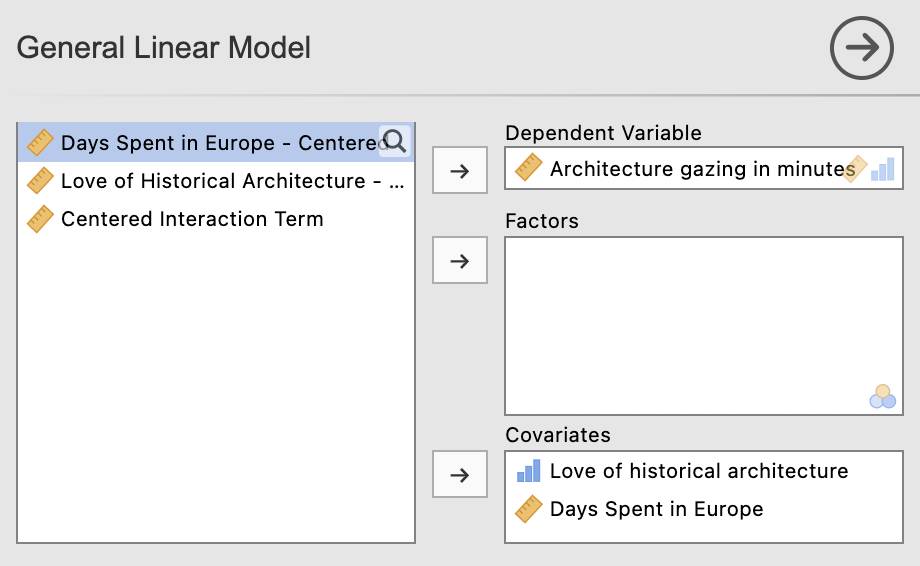 In the options immediately under the variable specification ensure just  and confidence intervals are selected to keep our output minimal and focussed on our key needs.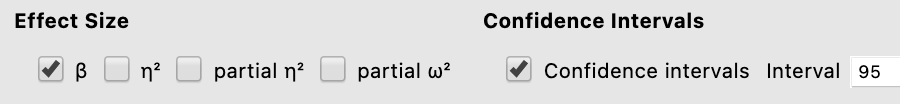 There are quite a few drop down menu options. We’ll need to go into Model, Covariates Scaling, Plots and Simple Effects.  We’ll walk through them one at a time. 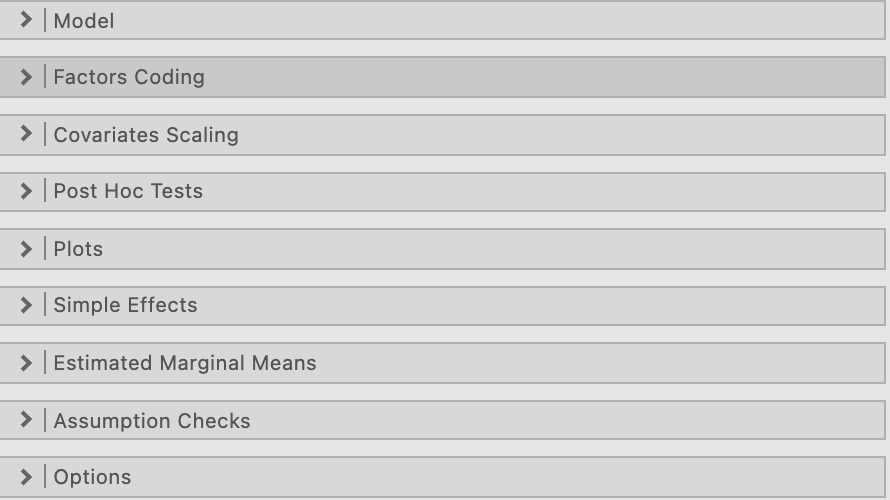 Under Model we need to specify our moderation model in a similar way to the regression model we ran.  In other words, we need to add in an interaction term.  If you highlight both predictor variables and click the arrow to move them to the right hand side you get the option to add them as an interaction term.  If this has been done correctly there should now be a third variable in the Model Terms section with the independent variable and moderator with an asterisk between them to denote they are multiplied as a product term. 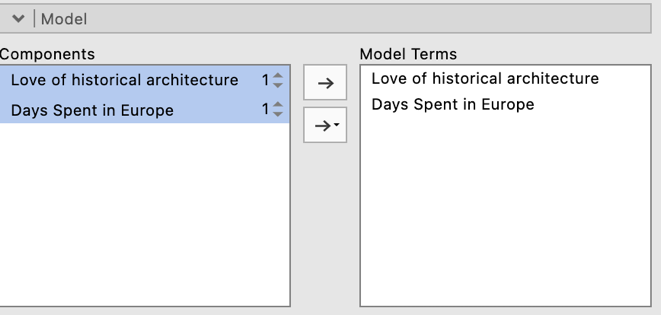 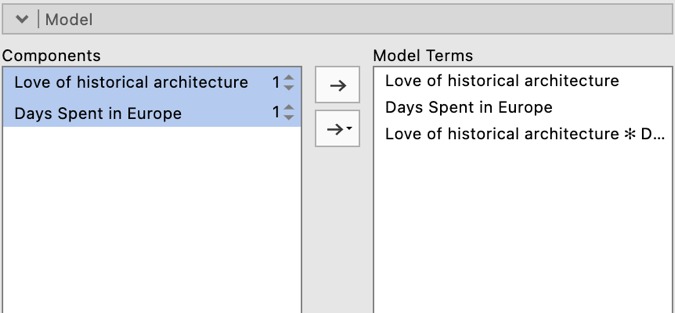 Under Covariates Scaling you’ll note that as a default both the predictors have been set to be centered.  Running the moderation model via this add on module means that we can get the analysis to centre for us and we don’t have to do it manually. 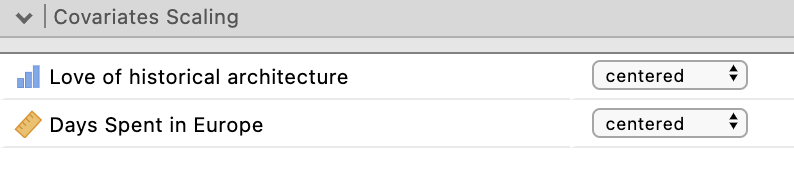 Under Plots we can ask for a simple slopes plot to help illustrate our moderation effect.  Shift the independent variable Days Spent in Europe to the Horizontal axis and the moderator variable Love of Historical Architecture to the Separate Lines slot.  We’ll also ask for observed scores to be plotted as well as the Y-axis to be adjusted to reflect the observed range of scores.  95% CIs will be plotted as a default as well. 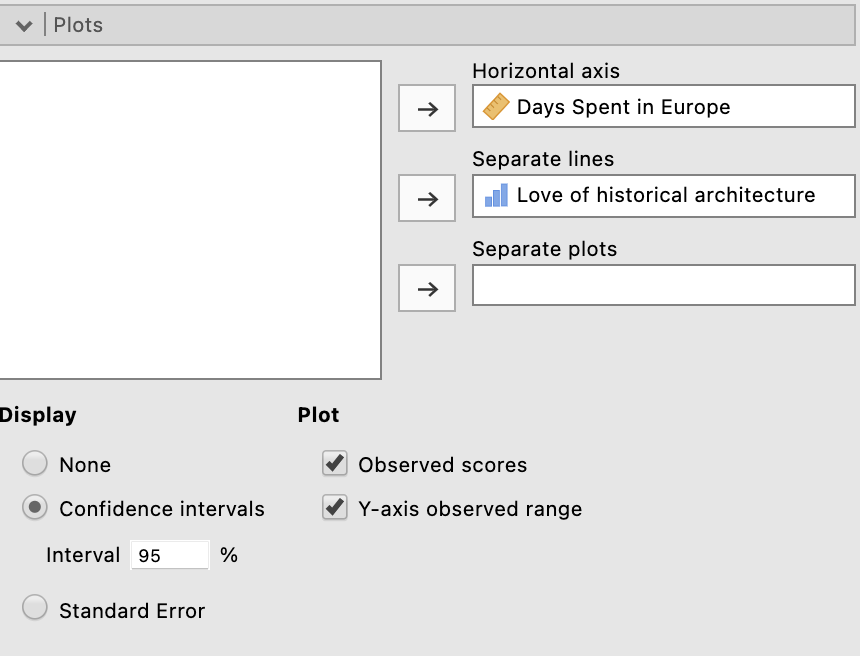 The chosen plot options will create a plot like the one below.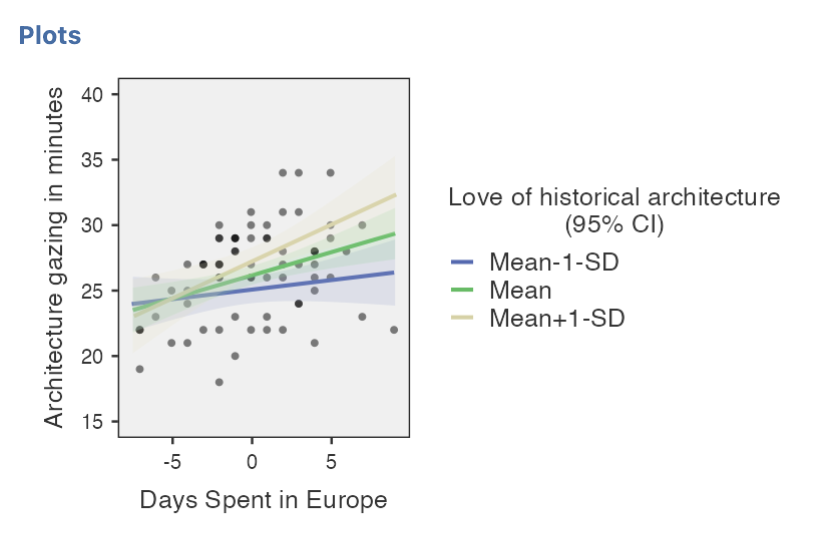 Finally under Simple Effects Under Simple Effects, we want to specify our independent variable Days Spent in Europe as the variable we want Simple Effects for, and specify our moderator Love of Historical Architecture. 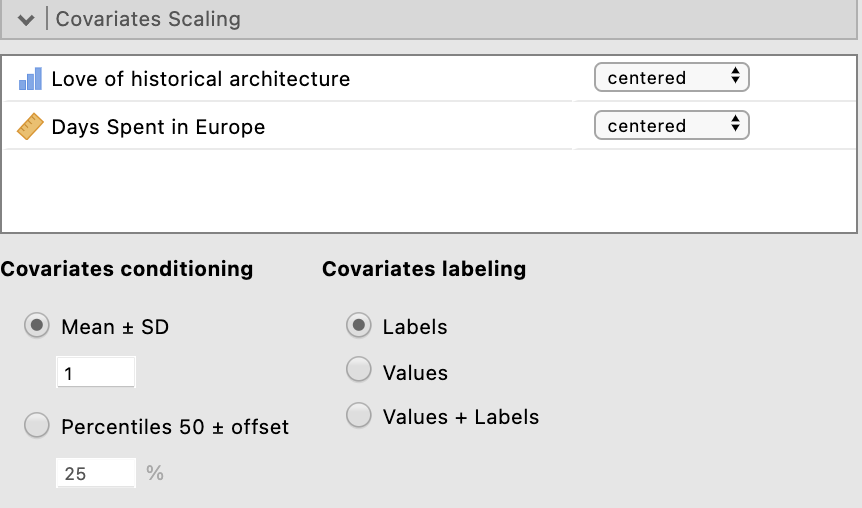 This provides us with a simple slopes/simple effects table with results for simple slopes when our moderator is at its mean as well as plus and minus one standard deviation. 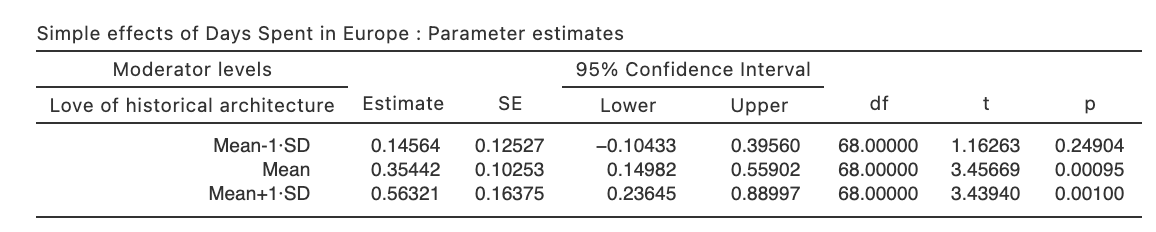 We have everything we need to pull our write up together now so let’s do it!Step 6a – Finding the components for reporting the overall model.There are two parts to our moderated multiple regression write up.  The overall model results and then results pertaining to the simple slopes.The components we need for the overall model results are:The F statistic, dfs and p value – the omnibus ANOVA result for the full model and model 2.Effect sizes in the form of R2, adjusted R2 and R2change The Write Up (Part 1):Data from 72 travellers were analysed to test whether the relationship between the number of days spent in Europe on holiday and the number of minutes spent gazing in architecture was moderated by the pre-existing level of love of architectural history. In order to test for the presence of an interactive effect, a hierarchical regression was conducted with Number of Days Spent in Europe and Love of Architectural History added in step one of the model and an interaction term, Number of Days Spent in Europe X Love of Architectural History, added in step two of the model.  Predictors were centered to eliminate multicollinearity issues created by the presence of the interaction term when assessing direct effects.  When the two predictors were considered additively, 23.5% of the variance in minutes spent gazing at architecture was explained, R2 = .24. Adj. R2 = .21, which represents a statistically significant effect, F (2,69) = 10.60, p = .001.  The inclusion of the interaction term in step two of the model contributed a statistically significant addition to the model, R2 change = .04, Fchange (1, 68) = 4.06, p = .047, and provides statistical support for the presence of moderation.  The total model explained 27.8% of the variance in architecture gazing minutes  R2 = .28. Adj. R2 = .25, F (3, 68) = 8.74, p < .001.  Getting the parts for the Write Up (Part 2):We’ll create a table to contain the results about the individual predictors.  This will require us to consolidate the information from the Model Coefficients table from the regression output as well as the semi-partial correlations we ran separately.  We’ll put the regression output elements in the table first. The elements needed for the regression table are:p values for each predictor – to determine the significance of each predictor’s contribution to the modelEffect sizes in the form of Bs, s, r2a(b,c) (Squared semi-partial correlations) and R2changeConfidence intervals – around the unstandardised regression coefficients (Bs).Table 1Moderated Multiple Regression results for the prediction of Architectural Gazing in Minutes from Days Spent in Europe as Moderated by Love of Historical Architecture.* p < .05, ** p < .01, *** p < .001Getting our r2a(b,c) from our semi-partial correlation output:We can now complete our table below:The Write Up (Part 2):Full details of the model including regression coefficients can bee seen in Table 1.Table 1Moderated Multiple Regression results for the prediction of Architectural Gazing in Minutes from Days Spent in Europe as Moderated by Love of Historical Architecture.* p < .05, ** p < .01, *** p < .001Step 6b – Finding the components for reporting the simple slopes analysis.The elements needed for simple slopes reporting are:p values for each simple slope – to determine the significance of each simple slope at levels of the moderator.Effect sizes in the form of unstandardised regression coefficients (Bs)Confidence intervals – around the unstandardised regression coefficients (Bs).The Write Up (Part 3):Simple slopes analysis was conducted to further explore the moderating impact of prior love of historical architecture on the relationship days spent in Europe and gazing at architecture.   The relationship between days spent in Europe and minutes spent gazing at architecture is positive and is seen to increase with increasing scores on prior love of historical architecture.  The simple slope is not significant when prior love of historical architecture is at one standard deviation below its mean, B = 0.15, p = .249, 95% CI [-0.10, 0.40], but is significant when prior love of historical architecture is at its mean, B = 0.35, p = .001, 95% CI [0.15, 0.56], and one standard deviation above its mean., B = 0.56, p = .001, 95% CI [0.24, 0.89].  Step 6c – Including the Simple Slopes PlotThe Write Up (Part 4):Figure 1 provides a visual representation of this moderated relationship.Figure 1Simple Slopes for the Relationship Between Days Spent in Europe and Architecture Gazing in Minutes as Moderated by Love of Historical Architecture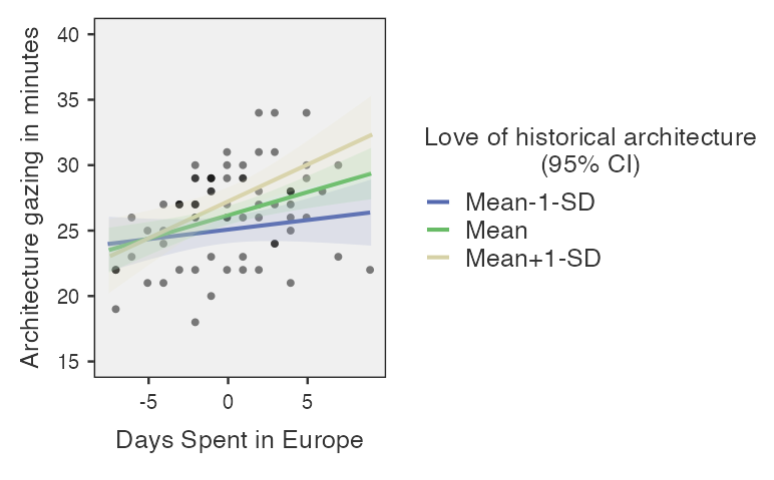 B95% CI for B95% CI for Bpr2a(b,c)R2changeLLULBlock 1.24 **     Days Spent in Europe 0.35 0.15 0.56 .37 .001     Love of Historical                    Architecture 0.78 0.26 1.30 .31 .004Block 2.04 *     Days Spent in Europe     X Love of Historical Architecture 0.15 0.00 0.29 .22 .048B95% CI for B95% CI for Bpr2a(b,c)R2changeLLULBlock 1.24 **     Days Spent in Europe 0.35 0.15 0.56 .37 .001.127     Love of Historical                    Architecture 0.78 0.26 1.30 .31 .004.095Block 2.04 *     Days Spent in Europe     X Love of Historical Architecture 0.15 0.00 0.29 .22 .048.043Created by Janine Lurie in consultation with the Statistics Working Group within the School of Psychology, University of Queensland Based on jamovi v.1.8.4 